COMMUNITY VOLUNTEER FOUNDATION MINUTES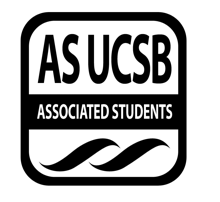 Associated Students DATE:  04/26/2022LOCATION: 	Zoom		Minutes/Actions recorded by: Shannon AdlerCALL TO ORDER: 6:00 pm by Shannon Adler, ChairA. MEETING BUSINESSRoll Call Acceptance of Excused Absences MOTION/SECOND:AdlerMotion Language: Motion to excuse all absencesACTION:  Vote: ConsentAcceptance of Proxies B. PUBLIC FORUMEXTERNAL REPORTS   Advisor’s Report  Executive Officer’s Report(s)  Group Project/Member Report(s)ACCEPTANCE of AGENDAMOTION/SECOND:AdlerMotion Language: Motion to accept the agendaACTION:  Vote: ApproveCONSENT ITEMS   MOTION/SECOND: Motion Language:  ACTION:  ACTION ITEMS  F-1. Old Business:   F-2 New Business: DISCUSSION ITEMS NatureTrackSeeking $5,000 to fund transportation costs associated with “Fostering a Lifelong Relationship with Nature” outdoor field trip programPreviously funded by CoVo January 2020From COVID, NatureTrack expanded accessibility from offering virtual hikes and disability accommodationsProvides internship and volunteer opportunities to UCSB students, advertises through campus presentations, social media, and recruitment posters.Saticoy Food HubSeeking $9,867.00 to fund 4 student stipends, Farmers Market Manager that oversees interns, and suppliessupplies include uniforms, hotspots, mileage reimbursement, and outreach material 2 of the student interns will be tasked withresearching, writing, and submitting at least one grantplanning and executing one fundraising campaign or eventthe other 2 interns will be tasked withworking with Food Hub Board to staff, research, write, and submit federal, state, and private foundation grantsmarketing intern will develop and execute marketing practices, and write/distribute press releasesRecruitment of interns comes from CAB fair, referrals from former interns, and has strong partnership with environmental studies departmentWilderness Youth ProjectSeeking $9,118.00 for program (UCSB) intern and program director stipends. Intern duties include supporting families with summer registration on the phone and in personoutreach at schools and community centerscalling families for weekend events and program offeringsSupport engagement coordinator in planning and implementing community programs.The program aims to connect kids to nature in small groups, especially lower income communities of color$7,200.00 for a 5 month internship seems like a lot more than a person in that position would usually be paid.REMARKS	Shannon: Send me your facebook usernames so we can create a facebook messenger chat	and everyone who is interviewing should log onto zoom 5 minutes before.	Interviews will be scheduled throughout week 6ADJOURNMENT  6:15 pm  MOTION/SECOND: Adler Motion Language: Motion to adjourn this meeting at 6:30 pm.ACTION: Vote:  CONSENTNameNote: absent (excused/not excused)arrived late (time)departed early (time)proxy (full name)NameNote:absent (excused/not excused)arrived late (time)departed early (time)proxy (full name)Shannon AdlerBoard MemberArrivedPre-entered NameJacqueline VuongBoard MemberArrived  Pre-entered NameKaren ZhaoTreasurerAbsent ExcusedPre-entered NameZheb BiBoard MemberArrivedPre-entered NameNatalie TjahadiBoard MemberArrivedPre-entered NameAllina Mojarro AdvisorAbsent ExcusedPre-entered Name